Community Rules QUIET HOURS:	Quiet hours within the Association are 9:30PM to 7:00AM.  	Please be respectful of those around you.GOLF CARTS:Carts may only be driven by a licensed driver.Carts may only be driven to and from the golf course, unless they are “street legal”, i.e. headlights, licensed, brake lights and turn signals.  Plumas County Sheriff’s Department requires golf clubs displayed in the golf cart when driven within the subdivision.GOLF COURSE:Lake Almanor West Golf course play is limited to paid golfers.  For the safety of all, please check in with the ProShop.  Playing on the golf course, bicycle riding on cart paths, hiking on cart paths or playing in the sand traps is VERY DANGEROUS and NOT allowed.REC AREA:  Please stay within Park Boundaries.  Please be respectful to those around you and to the bordering properties.Must display WACC Common Area pass in front dash of the vehicle.  Privacy Patrol will be checking for compliance. Must park in designated areas.  No bike riding, skating or skate boarding in park area.  No loud music or amplifiers.  No pets allowed in park.  BOAT RAMP:Must display WACC Common Area pass in front dash of the vehicle.    Privacy Patrol will be checking for compliance.  Do NOT leave your Boats and/or Boat trailers at the boat launch area overnight!  They will be towed and impounded at your expense!BOATS:	Please do not commute passengers in towed boats to the boat ramp.  Please do not bring your motorized water craft within 200’ of the swim area.DOGS:	Residents, renters and guests must keep their dogs on leashes at all times.Please clean-up after your pet.  Dogs are not allowed in the recreation area/park.ATV’S & SNOWMOBILES:Off-road vehicles of any type are not allowed on the golf course, driving range or subdivision roads.SPEED LIMIT:	The posted speed limit within the Association is 30 mph and CHP uses radar to enforce the speed limit.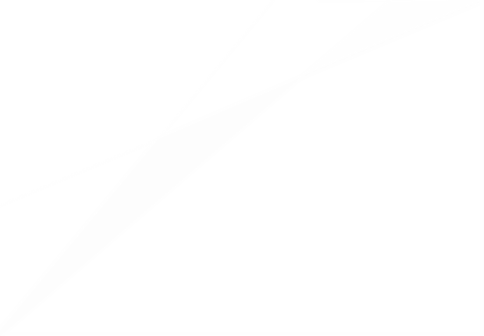 OPEN FIRES:	Open fires are NOT allowed!  Briquette or propane fires are allowed.FIREWORKS:	Fireworks are not allowed at any time. 